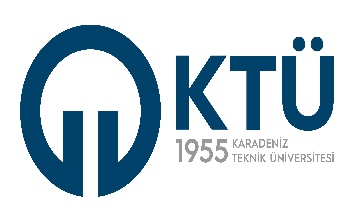 BİLGİ İŞLEM DAİRE BAŞKANLIĞIBİLGİ İŞLEM DAİRE BAŞKANLIĞIBİLGİ İŞLEM DAİRE BAŞKANLIĞIBİLGİ İŞLEM DAİRE BAŞKANLIĞIBİLGİ İŞLEM DAİRE BAŞKANLIĞI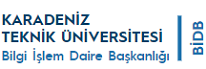 HASSAS GÖREVLER LİSTESİHASSAS GÖREVLER LİSTESİHASSAS GÖREVLER LİSTESİHASSAS GÖREVLER LİSTESİHASSAS GÖREVLER LİSTESİDok. Kodu: İK. FR. 01Yay. Tar: Revizyon No: Revizyon No: Rev. Tar: Rev. Tar: Sayfa Sayısı: 01Birim AdıBirim AdıBİLGİ İŞLEM DAİRE BAŞKANLIĞIBİLGİ İŞLEM DAİRE BAŞKANLIĞIBİLGİ İŞLEM DAİRE BAŞKANLIĞIBİLGİ İŞLEM DAİRE BAŞKANLIĞIBİLGİ İŞLEM DAİRE BAŞKANLIĞIAlt Birim AdıAlt Birim AdıTÜM BİRİMLERTÜM BİRİMLERTÜM BİRİMLERTÜM BİRİMLERTÜM BİRİMLERHassas GörevlerHassas Görevi olan PersonelRisk Düzeyi (Risk düzeyi görevin ve belirlenen risklerin durumuna göre Yüksek, Orta veya Düşük olarak belirlenecektir.)Riskler (Görevin Yerine Getirilmemesinin SonuçlarıRiskler (Görevin Yerine Getirilmemesinin SonuçlarıProsedürü (Alınması Gereken Önlemler ve Kontroller)Prosedürü (Alınması Gereken Önlemler ve Kontroller)Sistem odasına erişimMustafa AYYILDIZGökhan MOLLAMEHMETOĞLUMevlüt TOPALOĞLUYüksek RiskSistem odasına girerek müdahale edilmesi gereken Bilgi İşlem Hizmetleri arızalarına müdahale edilememesiSistem odasına girerek müdahale edilmesi gereken Bilgi İşlem Hizmetleri arızalarına müdahale edilememesiMesai saati ve mesai dışı Bilgi İşlem Daire Başkanına erişilip bilgi verilmesi ve erişim izni olan personelin erişiminin sağlanmasıMesai saati ve mesai dışı Bilgi İşlem Daire Başkanına erişilip bilgi verilmesi ve erişim izni olan personelin erişiminin sağlanmasıVeri YedeklemeGökhan MOLLAMEHMETOĞLUİnan ÖVEÇYüksek RiskVerilerin yedeklendiği alanda geri dönüşümün sağlanmasıVerilerin yedeklendiği alanda geri dönüşümün sağlanmasıVeri yedekleme sistemi içerisindeki verilerden bazılarının haftada bir geri dönüşümü yapılarak sistemin çalıştığının test edilmesiVeri yedekleme sistemi içerisindeki verilerden bazılarının haftada bir geri dönüşümü yapılarak sistemin çalıştığının test edilmesiSanallaştırma Sisteminin YönetimiGökhan MOLLAMEHMETOĞLUİnan ÖVEÇYüksek RiskSunucularda fiziksel veya mantıksal arızaSunucularda fiziksel veya mantıksal arızaSanallaştırma sistemi günlük olarak kontrol edilmeliSanallaştırma sistemi günlük olarak kontrol edilmeliGüvenlik Duvarı Sistemi Kullanıcı Kayıt TakibiGökhan MOLLAMEHMETOĞLUİnan ÖVEÇYüksek RiskYetkisiz kişilerin kurum ağına ve bilişim kaynaklarına erişimYetkisiz kişilerin kurum ağına ve bilişim kaynaklarına erişimGüvenlik duvarı kullanıcı kayıtlarını sürekli izlemeGüvenlik duvarı kullanıcı kayıtlarını sürekli izlemeSiber Saldırı TakibiGökhan MOLLAMEHMETOĞLUİnan ÖVEÇYüksek RiskSiber saldırı tehlikesiSiber saldırı tehlikesiUSOM talimatlarının yerine getirilmesi, merkezi loglama sisteminin takibiUSOM talimatlarının yerine getirilmesi, merkezi loglama sisteminin takibiEBYS’ de kullanıcı ve birim listeleri ile üniversitemiz organizasyon yapısını tanımlama ve sistemin yönetimi ve teknik destek vermeOsman BÜLBÜLErtuğrul Dursun KAYIŞYüksek RiskKullanıcıların sisteme erişememesi sonucu iş gücü kaybı, birim ve organizasyon yapısındaki problemler nedeniyle işleyişin aksamasıKullanıcıların sisteme erişememesi sonucu iş gücü kaybı, birim ve organizasyon yapısındaki problemler nedeniyle işleyişin aksamasıOrganizasyon yapısının teknik personele doğru ve eksiksiz şekilde tanımlanması için gerekli iş akışının oluşturulmasıOrganizasyon yapısının teknik personele doğru ve eksiksiz şekilde tanımlanması için gerekli iş akışının oluşturulmasıPersonele elektronik imza (e-imza) temini sonrasında teknik destekBirgül ŞENGÜLYüksek Riskİş akışının aksamaması ve iş gücü kaybı, işlem başvurularının zamanında yapılmaması nedeniyle oluşan kamu zararıİş akışının aksamaması ve iş gücü kaybı, işlem başvurularının zamanında yapılmaması nedeniyle oluşan kamu zararıElektronik imza temin süreci ile ilgili iş akışının tanımlanması ve sorumlu birim ve personelin tanımlanmasıElektronik imza temin süreci ile ilgili iş akışının tanımlanması ve sorumlu birim ve personelin tanımlanmasıPersonel yazılım uygulaması sistem yönetimi ve teknik destek vermeYasin ŞAHİNYüksek Risk Kamu ya da kişi zararına neden olma, iş ve işleyişin aksaması nedeniyle iş gücü kaybıKamu ya da kişi zararına neden olma, iş ve işleyişin aksaması nedeniyle iş gücü kaybıKullanıcı açma taleplerinin üst yazı ile yapılması ve ilgili yazıda hangi yetkilerin verileceğinin belirtilmesiKullanıcı açma taleplerinin üst yazı ile yapılması ve ilgili yazıda hangi yetkilerin verileceğinin belirtilmesiÖğrenci Bilgi Sistemindeki; ders, öğrenci ve akademisyen bilgilerinin aktarılması ve teknik destek verilmesiAyhan MURATYasin ŞAHİNYüksek RiskKullanıcıların sisteme erişememesi veya ilgili ders içeriğine ulaşamaması sonucu eğitim öğretim aksamasıKullanıcıların sisteme erişememesi veya ilgili ders içeriğine ulaşamaması sonucu eğitim öğretim aksamasıÖğrenci Bilgi Sistemi (BYS) ile online entegrasyonunun sağlanması aktarım süreçlerini hızlandırır.Öğrenci Bilgi Sistemi (BYS) ile online entegrasyonunun sağlanması aktarım süreçlerini hızlandırır.Üniversite Bilgi Sistemi (BYS) için birimlere teknik destek verilmesiAyhan MURATYasin ŞAHİNYüksek RiskKullanıcıların sisteme erişememesi sistemin hatalı veya eksik çalışması durumunda eğitim öğretim kalitesinin düşmesi ve eğitim öğretimle ilgili bilgilerin saklanamaması ve gerektiğinde ulaşılamaması, Personel güç kaybıKullanıcıların sisteme erişememesi sistemin hatalı veya eksik çalışması durumunda eğitim öğretim kalitesinin düşmesi ve eğitim öğretimle ilgili bilgilerin saklanamaması ve gerektiğinde ulaşılamaması, Personel güç kaybıSistemde oluşabilecek hataların en aza indirilebilmesi için; sistemde yapılacak ders kaydı, öğrendi kaydı vb. yeni bir işlemin ön hazırlıkları da düşünülerek, akademik takvimde yeterli zaman planlaması yapılmasıSistemde oluşabilecek hataların en aza indirilebilmesi için; sistemde yapılacak ders kaydı, öğrendi kaydı vb. yeni bir işlemin ön hazırlıkları da düşünülerek, akademik takvimde yeterli zaman planlaması yapılmasıGüvenlik duvarı kayıt yedek/loglamaGökhan MOLLAMEHMETOĞLUİnan ÖVEÇOrta RiskLog alan ihtiyacının karşılanamamasıLog alan ihtiyacının karşılanamamasıBelirli periyodlarda yedeklemeBelirli periyodlarda yedeklemeAğ cihazları yönetimiMevlüt TOPALOĞLUTayfun BEKAROrta RiskOlası yaşanacak ağ ve internet erişimi problemleriOlası yaşanacak ağ ve internet erişimi problemleriCihaz takip ve alarm yazılımı kullanımıCihaz takip ve alarm yazılımı kullanımıBilgisayar ve internet uç kullanıcılarının karşılaştığı sorun çözülmesiMevlüt TOPALOĞLUTayfun BEKAROrta RiskSorun yaşamış personelin görevini yerine getirememesiSorun yaşamış personelin görevini yerine getirememesiTeknik hizmetler personellerine kolay ve hızlı ulaşım. Birim personeli arasında iyi koordinasyonTeknik hizmetler personellerine kolay ve hızlı ulaşım. Birim personeli arasında iyi koordinasyonBilgisayarlara; ihtiyaç duyulan yazılım kurulumlarını yapmak, işletim sistemlerinin sorunlarının giderilmesiAykut MEMİŞOzan AKYOLOrta RiskSorun yaşamış veya ihtiyaç sahibi personelin görevini yerine getirememesiSorun yaşamış veya ihtiyaç sahibi personelin görevini yerine getirememesiTeknik hizmetler personellerine kolay ve hızlı ulaşımTeknik hizmetler personellerine kolay ve hızlı ulaşımSüreli yazıların zamanında hazırlanması, ilgili yerlere gönderilmesiDuygu ATALAYOrta Riskİtibar kaybı, İdare ve personele olan güvenin kaybolması, görev aksamasıİtibar kaybı, İdare ve personele olan güvenin kaybolması, görev aksamasıTakip Çizelgesi oluşturulmasıTakip Çizelgesi oluşturulmasıHazırlayanHazırlayanHazırlayanOnaylananOnaylananOnaylananOnaylananAdı SoyadıDuygu ATALAYDuygu ATALAYAdı SoyadıAdı Soyadıİrfan CANDAŞİrfan CANDAŞİmzaİmzaİmza